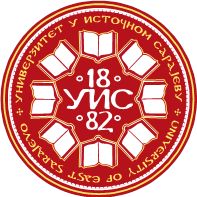 УНИВЕРЗИТЕТ У ИСТОЧНОМ САРАЈЕВУФилозофски факултет ПалеУНИВЕРЗИТЕТ У ИСТОЧНОМ САРАЈЕВУФилозофски факултет ПалеУНИВЕРЗИТЕТ У ИСТОЧНОМ САРАЈЕВУФилозофски факултет ПалеУНИВЕРЗИТЕТ У ИСТОЧНОМ САРАЈЕВУФилозофски факултет ПалеУНИВЕРЗИТЕТ У ИСТОЧНОМ САРАЈЕВУФилозофски факултет ПалеУНИВЕРЗИТЕТ У ИСТОЧНОМ САРАЈЕВУФилозофски факултет ПалеУНИВЕРЗИТЕТ У ИСТОЧНОМ САРАЈЕВУФилозофски факултет ПалеУНИВЕРЗИТЕТ У ИСТОЧНОМ САРАЈЕВУФилозофски факултет ПалеУНИВЕРЗИТЕТ У ИСТОЧНОМ САРАЈЕВУФилозофски факултет ПалеУНИВЕРЗИТЕТ У ИСТОЧНОМ САРАЈЕВУФилозофски факултет ПалеУНИВЕРЗИТЕТ У ИСТОЧНОМ САРАЈЕВУФилозофски факултет Пале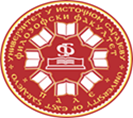 Студијски програм: Географија(Геопросторне основе животне средине)Студијски програм: Географија(Геопросторне основе животне средине)Студијски програм: Географија(Геопросторне основе животне средине)Студијски програм: Географија(Геопросторне основе животне средине)Студијски програм: Географија(Геопросторне основе животне средине)Студијски програм: Географија(Геопросторне основе животне средине)Студијски програм: Географија(Геопросторне основе животне средине)Студијски програм: Географија(Геопросторне основе животне средине)Студијски програм: Географија(Геопросторне основе животне средине)Студијски програм: Географија(Геопросторне основе животне средине)Студијски програм: Географија(Геопросторне основе животне средине)I циклус студијаI циклус студијаI циклус студијаI циклус студијаI циклус студијаI циклус студијаIV година студијаIV година студијаIV година студијаIV година студијаIV година студијаПун назив предметаПун назив предметаПун назив предметаТЕОРИЈА И ПРАКСА ОДРЖИВОГ РАЗВОЈАТЕОРИЈА И ПРАКСА ОДРЖИВОГ РАЗВОЈАТЕОРИЈА И ПРАКСА ОДРЖИВОГ РАЗВОЈАТЕОРИЈА И ПРАКСА ОДРЖИВОГ РАЗВОЈАТЕОРИЈА И ПРАКСА ОДРЖИВОГ РАЗВОЈАТЕОРИЈА И ПРАКСА ОДРЖИВОГ РАЗВОЈАТЕОРИЈА И ПРАКСА ОДРЖИВОГ РАЗВОЈАТЕОРИЈА И ПРАКСА ОДРЖИВОГ РАЗВОЈАТЕОРИЈА И ПРАКСА ОДРЖИВОГ РАЗВОЈАТЕОРИЈА И ПРАКСА ОДРЖИВОГ РАЗВОЈАТЕОРИЈА И ПРАКСА ОДРЖИВОГ РАЗВОЈАТЕОРИЈА И ПРАКСА ОДРЖИВОГ РАЗВОЈАТЕОРИЈА И ПРАКСА ОДРЖИВОГ РАЗВОЈАТЕОРИЈА И ПРАКСА ОДРЖИВОГ РАЗВОЈАКатедра	Катедра	Катедра	Катедра за географијуКатедра за географијуКатедра за географијуКатедра за географијуКатедра за географијуКатедра за географијуКатедра за географијуКатедра за географијуКатедра за географијуКатедра за географијуКатедра за географијуКатедра за географијуКатедра за географијуКатедра за географијуШифра предметаШифра предметаШифра предметаШифра предметаШифра предметаШифра предметаСтатус предметаСтатус предметаСтатус предметаСтатус предметаСтатус предметаСеместарСеместарСеместарECTSECTSECTSШифра предметаШифра предметаШифра предметаШифра предметаШифра предметаШифра предметаСтатус предметаСтатус предметаСтатус предметаСтатус предметаСтатус предметаСеместарСеместарСеместарECTSECTSECTSГЖС 7-1ГЖС 7-1ГЖС 7-1ГЖС 7-1ГЖС 7-1ГЖС 7-1обавезан обавезан обавезан обавезан обавезан VIIVIIVII666НаставникНаставникдоц. др Јелена Пецељ Пурковић, доцентдоц. др Јелена Пецељ Пурковић, доцентдоц. др Јелена Пецељ Пурковић, доцентдоц. др Јелена Пецељ Пурковић, доцентдоц. др Јелена Пецељ Пурковић, доцентдоц. др Јелена Пецељ Пурковић, доцентдоц. др Јелена Пецељ Пурковић, доцентдоц. др Јелена Пецељ Пурковић, доцентдоц. др Јелена Пецељ Пурковић, доцентдоц. др Јелена Пецељ Пурковић, доцентдоц. др Јелена Пецељ Пурковић, доцентдоц. др Јелена Пецељ Пурковић, доцентдоц. др Јелена Пецељ Пурковић, доцентдоц. др Јелена Пецељ Пурковић, доцентдоц. др Јелена Пецељ Пурковић, доцентСарадникСарадникдоц. др Јелена Пецељ Пурковић, доцентдоц. др Јелена Пецељ Пурковић, доцентдоц. др Јелена Пецељ Пурковић, доцентдоц. др Јелена Пецељ Пурковић, доцентдоц. др Јелена Пецељ Пурковић, доцентдоц. др Јелена Пецељ Пурковић, доцентдоц. др Јелена Пецељ Пурковић, доцентдоц. др Јелена Пецељ Пурковић, доцентдоц. др Јелена Пецељ Пурковић, доцентдоц. др Јелена Пецељ Пурковић, доцентдоц. др Јелена Пецељ Пурковић, доцентдоц. др Јелена Пецељ Пурковић, доцентдоц. др Јелена Пецељ Пурковић, доцентдоц. др Јелена Пецељ Пурковић, доцентдоц. др Јелена Пецељ Пурковић, доцентФонд часова/ наставно оптерећење (седмично)Фонд часова/ наставно оптерећење (седмично)Фонд часова/ наставно оптерећење (седмично)Фонд часова/ наставно оптерећење (седмично)Фонд часова/ наставно оптерећење (седмично)Фонд часова/ наставно оптерећење (седмично)Фонд часова/ наставно оптерећење (седмично)Индивидуално оптерећење студента (у сатима семестрално)Индивидуално оптерећење студента (у сатима семестрално)Индивидуално оптерећење студента (у сатима семестрално)Индивидуално оптерећење студента (у сатима семестрално)Индивидуално оптерећење студента (у сатима семестрално)Индивидуално оптерећење студента (у сатима семестрално)Индивидуално оптерећење студента (у сатима семестрално)Индивидуално оптерећење студента (у сатима семестрално)Коефицијент студентског оптерећења SoКоефицијент студентског оптерећења SoПАВАВАВАВЛВЛВПППАВАВЛВЛВЛВSoSo222220030303030300001,51,5укупно наставно оптерећење (у сатима, семестрално)30+30+0=60укупно наставно оптерећење (у сатима, семестрално)30+30+0=60укупно наставно оптерећење (у сатима, семестрално)30+30+0=60укупно наставно оптерећење (у сатима, семестрално)30+30+0=60укупно наставно оптерећење (у сатима, семестрално)30+30+0=60укупно наставно оптерећење (у сатима, семестрално)30+30+0=60укупно наставно оптерећење (у сатима, семестрално)30+30+0=60укупно наставно оптерећење (у сатима, семестрално)30+30+0=60укупно студентско оптерећење (у сатима, семестрално) 30+30+0=60*15укупно студентско оптерећење (у сатима, семестрално) 30+30+0=60*15укупно студентско оптерећење (у сатима, семестрално) 30+30+0=60*15укупно студентско оптерећење (у сатима, семестрално) 30+30+0=60*15укупно студентско оптерећење (у сатима, семестрално) 30+30+0=60*15укупно студентско оптерећење (у сатима, семестрално) 30+30+0=60*15укупно студентско оптерећење (у сатима, семестрално) 30+30+0=60*15укупно студентско оптерећење (у сатима, семестрално) 30+30+0=60*15укупно студентско оптерећење (у сатима, семестрално) 30+30+0=60*15Укупно оптерећење предмета (наставно + студентско):  60 + 90 = 150 сати семестралноУкупно оптерећење предмета (наставно + студентско):  60 + 90 = 150 сати семестралноУкупно оптерећење предмета (наставно + студентско):  60 + 90 = 150 сати семестралноУкупно оптерећење предмета (наставно + студентско):  60 + 90 = 150 сати семестралноУкупно оптерећење предмета (наставно + студентско):  60 + 90 = 150 сати семестралноУкупно оптерећење предмета (наставно + студентско):  60 + 90 = 150 сати семестралноУкупно оптерећење предмета (наставно + студентско):  60 + 90 = 150 сати семестралноУкупно оптерећење предмета (наставно + студентско):  60 + 90 = 150 сати семестралноУкупно оптерећење предмета (наставно + студентско):  60 + 90 = 150 сати семестралноУкупно оптерећење предмета (наставно + студентско):  60 + 90 = 150 сати семестралноУкупно оптерећење предмета (наставно + студентско):  60 + 90 = 150 сати семестралноУкупно оптерећење предмета (наставно + студентско):  60 + 90 = 150 сати семестралноУкупно оптерећење предмета (наставно + студентско):  60 + 90 = 150 сати семестралноУкупно оптерећење предмета (наставно + студентско):  60 + 90 = 150 сати семестралноУкупно оптерећење предмета (наставно + студентско):  60 + 90 = 150 сати семестралноУкупно оптерећење предмета (наставно + студентско):  60 + 90 = 150 сати семестралноУкупно оптерећење предмета (наставно + студентско):  60 + 90 = 150 сати семестралноИсходи учењаИсходи учења1. оспособљавање студената  као будуће кадрове неопходне друштву за усклађивање привредног, социјалног и културног  развоја и очување квалитета животне средине (ограничења животне средине)2. познавање свих елемената, фактора одрживог развоја, ради планирања развоја и управљања животном средином са свим њеним компонентама1. оспособљавање студената  као будуће кадрове неопходне друштву за усклађивање привредног, социјалног и културног  развоја и очување квалитета животне средине (ограничења животне средине)2. познавање свих елемената, фактора одрживог развоја, ради планирања развоја и управљања животном средином са свим њеним компонентама1. оспособљавање студената  као будуће кадрове неопходне друштву за усклађивање привредног, социјалног и културног  развоја и очување квалитета животне средине (ограничења животне средине)2. познавање свих елемената, фактора одрживог развоја, ради планирања развоја и управљања животном средином са свим њеним компонентама1. оспособљавање студената  као будуће кадрове неопходне друштву за усклађивање привредног, социјалног и културног  развоја и очување квалитета животне средине (ограничења животне средине)2. познавање свих елемената, фактора одрживог развоја, ради планирања развоја и управљања животном средином са свим њеним компонентама1. оспособљавање студената  као будуће кадрове неопходне друштву за усклађивање привредног, социјалног и културног  развоја и очување квалитета животне средине (ограничења животне средине)2. познавање свих елемената, фактора одрживог развоја, ради планирања развоја и управљања животном средином са свим њеним компонентама1. оспособљавање студената  као будуће кадрове неопходне друштву за усклађивање привредног, социјалног и културног  развоја и очување квалитета животне средине (ограничења животне средине)2. познавање свих елемената, фактора одрживог развоја, ради планирања развоја и управљања животном средином са свим њеним компонентама1. оспособљавање студената  као будуће кадрове неопходне друштву за усклађивање привредног, социјалног и културног  развоја и очување квалитета животне средине (ограничења животне средине)2. познавање свих елемената, фактора одрживог развоја, ради планирања развоја и управљања животном средином са свим њеним компонентама1. оспособљавање студената  као будуће кадрове неопходне друштву за усклађивање привредног, социјалног и културног  развоја и очување квалитета животне средине (ограничења животне средине)2. познавање свих елемената, фактора одрживог развоја, ради планирања развоја и управљања животном средином са свим њеним компонентама1. оспособљавање студената  као будуће кадрове неопходне друштву за усклађивање привредног, социјалног и културног  развоја и очување квалитета животне средине (ограничења животне средине)2. познавање свих елемената, фактора одрживог развоја, ради планирања развоја и управљања животном средином са свим њеним компонентама1. оспособљавање студената  као будуће кадрове неопходне друштву за усклађивање привредног, социјалног и културног  развоја и очување квалитета животне средине (ограничења животне средине)2. познавање свих елемената, фактора одрживог развоја, ради планирања развоја и управљања животном средином са свим њеним компонентама1. оспособљавање студената  као будуће кадрове неопходне друштву за усклађивање привредног, социјалног и културног  развоја и очување квалитета животне средине (ограничења животне средине)2. познавање свих елемената, фактора одрживог развоја, ради планирања развоја и управљања животном средином са свим њеним компонентама1. оспособљавање студената  као будуће кадрове неопходне друштву за усклађивање привредног, социјалног и културног  развоја и очување квалитета животне средине (ограничења животне средине)2. познавање свих елемената, фактора одрживог развоја, ради планирања развоја и управљања животном средином са свим њеним компонентама1. оспособљавање студената  као будуће кадрове неопходне друштву за усклађивање привредног, социјалног и културног  развоја и очување квалитета животне средине (ограничења животне средине)2. познавање свих елемената, фактора одрживог развоја, ради планирања развоја и управљања животном средином са свим њеним компонентама1. оспособљавање студената  као будуће кадрове неопходне друштву за усклађивање привредног, социјалног и културног  развоја и очување квалитета животне средине (ограничења животне средине)2. познавање свих елемената, фактора одрживог развоја, ради планирања развоја и управљања животном средином са свим њеним компонентама1. оспособљавање студената  као будуће кадрове неопходне друштву за усклађивање привредног, социјалног и културног  развоја и очување квалитета животне средине (ограничења животне средине)2. познавање свих елемената, фактора одрживог развоја, ради планирања развоја и управљања животном средином са свим њеним компонентамаУсловљеностУсловљеностнененененененененененененененеНаставне методеНаставне методеПредавања, аудиторне вјежбе, учење и израда практичних задатака, консултацијеПредавања, аудиторне вјежбе, учење и израда практичних задатака, консултацијеПредавања, аудиторне вјежбе, учење и израда практичних задатака, консултацијеПредавања, аудиторне вјежбе, учење и израда практичних задатака, консултацијеПредавања, аудиторне вјежбе, учење и израда практичних задатака, консултацијеПредавања, аудиторне вјежбе, учење и израда практичних задатака, консултацијеПредавања, аудиторне вјежбе, учење и израда практичних задатака, консултацијеПредавања, аудиторне вјежбе, учење и израда практичних задатака, консултацијеПредавања, аудиторне вјежбе, учење и израда практичних задатака, консултацијеПредавања, аудиторне вјежбе, учење и израда практичних задатака, консултацијеПредавања, аудиторне вјежбе, учење и израда практичних задатака, консултацијеПредавања, аудиторне вјежбе, учење и израда практичних задатака, консултацијеПредавања, аудиторне вјежбе, учење и израда практичних задатака, консултацијеПредавања, аудиторне вјежбе, учење и израда практичних задатака, консултацијеПредавања, аудиторне вјежбе, учење и израда практичних задатака, консултацијеСадржај предмета по седмицамаСадржај предмета по седмицама1. Одрживи развој – појам, теоријски аспект, генеза и развој2. Концепција одрживог развоја – вишедимензионалност и секторске политике3. Концепт одрживог развоја Европске уније и Уједињених нација – стандарди и правила4. Интегрална заштита животне средине и биодиверзитета – начела интегралности5. Друштвено-економски аспекти заштите животне средине – принципи савремене економије и инструмент регулације6. Улога међународних организација и институција у остваривању одрживог развоја7. Индикатори спровођења одрживог развоја 8. Регионална сарадња и међународна искуства у остваривању концепта одрживог развоја9. Улога међународних финансијских институција у спровођењу мера одрживог развоја10. Национална стратегија одрживог развоја11. Глобалне последице сагоревања фосилних горива и екстремна експлоатација природних ресурса12. Значај обновљивих извора енегије за одрживи развој13. Одрживи развој по секторима делатности – основни принципи (одржива пољопривреда, одрживи привредни развој, туризам, трговина, рационална експлоатација природних ресурса)14. Енергетска политика Босне и Херцеговине у области обновљивих извора енергије и одрживог развоја – законски оквири и стандарди, енергетска ефикасност 15. Колоквијум1. Одрживи развој – појам, теоријски аспект, генеза и развој2. Концепција одрживог развоја – вишедимензионалност и секторске политике3. Концепт одрживог развоја Европске уније и Уједињених нација – стандарди и правила4. Интегрална заштита животне средине и биодиверзитета – начела интегралности5. Друштвено-економски аспекти заштите животне средине – принципи савремене економије и инструмент регулације6. Улога међународних организација и институција у остваривању одрживог развоја7. Индикатори спровођења одрживог развоја 8. Регионална сарадња и међународна искуства у остваривању концепта одрживог развоја9. Улога међународних финансијских институција у спровођењу мера одрживог развоја10. Национална стратегија одрживог развоја11. Глобалне последице сагоревања фосилних горива и екстремна експлоатација природних ресурса12. Значај обновљивих извора енегије за одрживи развој13. Одрживи развој по секторима делатности – основни принципи (одржива пољопривреда, одрживи привредни развој, туризам, трговина, рационална експлоатација природних ресурса)14. Енергетска политика Босне и Херцеговине у области обновљивих извора енергије и одрживог развоја – законски оквири и стандарди, енергетска ефикасност 15. Колоквијум1. Одрживи развој – појам, теоријски аспект, генеза и развој2. Концепција одрживог развоја – вишедимензионалност и секторске политике3. Концепт одрживог развоја Европске уније и Уједињених нација – стандарди и правила4. Интегрална заштита животне средине и биодиверзитета – начела интегралности5. Друштвено-економски аспекти заштите животне средине – принципи савремене економије и инструмент регулације6. Улога међународних организација и институција у остваривању одрживог развоја7. Индикатори спровођења одрживог развоја 8. Регионална сарадња и међународна искуства у остваривању концепта одрживог развоја9. Улога међународних финансијских институција у спровођењу мера одрживог развоја10. Национална стратегија одрживог развоја11. Глобалне последице сагоревања фосилних горива и екстремна експлоатација природних ресурса12. Значај обновљивих извора енегије за одрживи развој13. Одрживи развој по секторима делатности – основни принципи (одржива пољопривреда, одрживи привредни развој, туризам, трговина, рационална експлоатација природних ресурса)14. Енергетска политика Босне и Херцеговине у области обновљивих извора енергије и одрживог развоја – законски оквири и стандарди, енергетска ефикасност 15. Колоквијум1. Одрживи развој – појам, теоријски аспект, генеза и развој2. Концепција одрживог развоја – вишедимензионалност и секторске политике3. Концепт одрживог развоја Европске уније и Уједињених нација – стандарди и правила4. Интегрална заштита животне средине и биодиверзитета – начела интегралности5. Друштвено-економски аспекти заштите животне средине – принципи савремене економије и инструмент регулације6. Улога међународних организација и институција у остваривању одрживог развоја7. Индикатори спровођења одрживог развоја 8. Регионална сарадња и међународна искуства у остваривању концепта одрживог развоја9. Улога међународних финансијских институција у спровођењу мера одрживог развоја10. Национална стратегија одрживог развоја11. Глобалне последице сагоревања фосилних горива и екстремна експлоатација природних ресурса12. Значај обновљивих извора енегије за одрживи развој13. Одрживи развој по секторима делатности – основни принципи (одржива пољопривреда, одрживи привредни развој, туризам, трговина, рационална експлоатација природних ресурса)14. Енергетска политика Босне и Херцеговине у области обновљивих извора енергије и одрживог развоја – законски оквири и стандарди, енергетска ефикасност 15. Колоквијум1. Одрживи развој – појам, теоријски аспект, генеза и развој2. Концепција одрживог развоја – вишедимензионалност и секторске политике3. Концепт одрживог развоја Европске уније и Уједињених нација – стандарди и правила4. Интегрална заштита животне средине и биодиверзитета – начела интегралности5. Друштвено-економски аспекти заштите животне средине – принципи савремене економије и инструмент регулације6. Улога међународних организација и институција у остваривању одрживог развоја7. Индикатори спровођења одрживог развоја 8. Регионална сарадња и међународна искуства у остваривању концепта одрживог развоја9. Улога међународних финансијских институција у спровођењу мера одрживог развоја10. Национална стратегија одрживог развоја11. Глобалне последице сагоревања фосилних горива и екстремна експлоатација природних ресурса12. Значај обновљивих извора енегије за одрживи развој13. Одрживи развој по секторима делатности – основни принципи (одржива пољопривреда, одрживи привредни развој, туризам, трговина, рационална експлоатација природних ресурса)14. Енергетска политика Босне и Херцеговине у области обновљивих извора енергије и одрживог развоја – законски оквири и стандарди, енергетска ефикасност 15. Колоквијум1. Одрживи развој – појам, теоријски аспект, генеза и развој2. Концепција одрживог развоја – вишедимензионалност и секторске политике3. Концепт одрживог развоја Европске уније и Уједињених нација – стандарди и правила4. Интегрална заштита животне средине и биодиверзитета – начела интегралности5. Друштвено-економски аспекти заштите животне средине – принципи савремене економије и инструмент регулације6. Улога међународних организација и институција у остваривању одрживог развоја7. Индикатори спровођења одрживог развоја 8. Регионална сарадња и међународна искуства у остваривању концепта одрживог развоја9. Улога међународних финансијских институција у спровођењу мера одрживог развоја10. Национална стратегија одрживог развоја11. Глобалне последице сагоревања фосилних горива и екстремна експлоатација природних ресурса12. Значај обновљивих извора енегије за одрживи развој13. Одрживи развој по секторима делатности – основни принципи (одржива пољопривреда, одрживи привредни развој, туризам, трговина, рационална експлоатација природних ресурса)14. Енергетска политика Босне и Херцеговине у области обновљивих извора енергије и одрживог развоја – законски оквири и стандарди, енергетска ефикасност 15. Колоквијум1. Одрживи развој – појам, теоријски аспект, генеза и развој2. Концепција одрживог развоја – вишедимензионалност и секторске политике3. Концепт одрживог развоја Европске уније и Уједињених нација – стандарди и правила4. Интегрална заштита животне средине и биодиверзитета – начела интегралности5. Друштвено-економски аспекти заштите животне средине – принципи савремене економије и инструмент регулације6. Улога међународних организација и институција у остваривању одрживог развоја7. Индикатори спровођења одрживог развоја 8. Регионална сарадња и међународна искуства у остваривању концепта одрживог развоја9. Улога међународних финансијских институција у спровођењу мера одрживог развоја10. Национална стратегија одрживог развоја11. Глобалне последице сагоревања фосилних горива и екстремна експлоатација природних ресурса12. Значај обновљивих извора енегије за одрживи развој13. Одрживи развој по секторима делатности – основни принципи (одржива пољопривреда, одрживи привредни развој, туризам, трговина, рационална експлоатација природних ресурса)14. Енергетска политика Босне и Херцеговине у области обновљивих извора енергије и одрживог развоја – законски оквири и стандарди, енергетска ефикасност 15. Колоквијум1. Одрживи развој – појам, теоријски аспект, генеза и развој2. Концепција одрживог развоја – вишедимензионалност и секторске политике3. Концепт одрживог развоја Европске уније и Уједињених нација – стандарди и правила4. Интегрална заштита животне средине и биодиверзитета – начела интегралности5. Друштвено-економски аспекти заштите животне средине – принципи савремене економије и инструмент регулације6. Улога међународних организација и институција у остваривању одрживог развоја7. Индикатори спровођења одрживог развоја 8. Регионална сарадња и међународна искуства у остваривању концепта одрживог развоја9. Улога међународних финансијских институција у спровођењу мера одрживог развоја10. Национална стратегија одрживог развоја11. Глобалне последице сагоревања фосилних горива и екстремна експлоатација природних ресурса12. Значај обновљивих извора енегије за одрживи развој13. Одрживи развој по секторима делатности – основни принципи (одржива пољопривреда, одрживи привредни развој, туризам, трговина, рационална експлоатација природних ресурса)14. Енергетска политика Босне и Херцеговине у области обновљивих извора енергије и одрживог развоја – законски оквири и стандарди, енергетска ефикасност 15. Колоквијум1. Одрживи развој – појам, теоријски аспект, генеза и развој2. Концепција одрживог развоја – вишедимензионалност и секторске политике3. Концепт одрживог развоја Европске уније и Уједињених нација – стандарди и правила4. Интегрална заштита животне средине и биодиверзитета – начела интегралности5. Друштвено-економски аспекти заштите животне средине – принципи савремене економије и инструмент регулације6. Улога међународних организација и институција у остваривању одрживог развоја7. Индикатори спровођења одрживог развоја 8. Регионална сарадња и међународна искуства у остваривању концепта одрживог развоја9. Улога међународних финансијских институција у спровођењу мера одрживог развоја10. Национална стратегија одрживог развоја11. Глобалне последице сагоревања фосилних горива и екстремна експлоатација природних ресурса12. Значај обновљивих извора енегије за одрживи развој13. Одрживи развој по секторима делатности – основни принципи (одржива пољопривреда, одрживи привредни развој, туризам, трговина, рационална експлоатација природних ресурса)14. Енергетска политика Босне и Херцеговине у области обновљивих извора енергије и одрживог развоја – законски оквири и стандарди, енергетска ефикасност 15. Колоквијум1. Одрживи развој – појам, теоријски аспект, генеза и развој2. Концепција одрживог развоја – вишедимензионалност и секторске политике3. Концепт одрживог развоја Европске уније и Уједињених нација – стандарди и правила4. Интегрална заштита животне средине и биодиверзитета – начела интегралности5. Друштвено-економски аспекти заштите животне средине – принципи савремене економије и инструмент регулације6. Улога међународних организација и институција у остваривању одрживог развоја7. Индикатори спровођења одрживог развоја 8. Регионална сарадња и међународна искуства у остваривању концепта одрживог развоја9. Улога међународних финансијских институција у спровођењу мера одрживог развоја10. Национална стратегија одрживог развоја11. Глобалне последице сагоревања фосилних горива и екстремна експлоатација природних ресурса12. Значај обновљивих извора енегије за одрживи развој13. Одрживи развој по секторима делатности – основни принципи (одржива пољопривреда, одрживи привредни развој, туризам, трговина, рационална експлоатација природних ресурса)14. Енергетска политика Босне и Херцеговине у области обновљивих извора енергије и одрживог развоја – законски оквири и стандарди, енергетска ефикасност 15. Колоквијум1. Одрживи развој – појам, теоријски аспект, генеза и развој2. Концепција одрживог развоја – вишедимензионалност и секторске политике3. Концепт одрживог развоја Европске уније и Уједињених нација – стандарди и правила4. Интегрална заштита животне средине и биодиверзитета – начела интегралности5. Друштвено-економски аспекти заштите животне средине – принципи савремене економије и инструмент регулације6. Улога међународних организација и институција у остваривању одрживог развоја7. Индикатори спровођења одрживог развоја 8. Регионална сарадња и међународна искуства у остваривању концепта одрживог развоја9. Улога међународних финансијских институција у спровођењу мера одрживог развоја10. Национална стратегија одрживог развоја11. Глобалне последице сагоревања фосилних горива и екстремна експлоатација природних ресурса12. Значај обновљивих извора енегије за одрживи развој13. Одрживи развој по секторима делатности – основни принципи (одржива пољопривреда, одрживи привредни развој, туризам, трговина, рационална експлоатација природних ресурса)14. Енергетска политика Босне и Херцеговине у области обновљивих извора енергије и одрживог развоја – законски оквири и стандарди, енергетска ефикасност 15. Колоквијум1. Одрживи развој – појам, теоријски аспект, генеза и развој2. Концепција одрживог развоја – вишедимензионалност и секторске политике3. Концепт одрживог развоја Европске уније и Уједињених нација – стандарди и правила4. Интегрална заштита животне средине и биодиверзитета – начела интегралности5. Друштвено-економски аспекти заштите животне средине – принципи савремене економије и инструмент регулације6. Улога међународних организација и институција у остваривању одрживог развоја7. Индикатори спровођења одрживог развоја 8. Регионална сарадња и међународна искуства у остваривању концепта одрживог развоја9. Улога међународних финансијских институција у спровођењу мера одрживог развоја10. Национална стратегија одрживог развоја11. Глобалне последице сагоревања фосилних горива и екстремна експлоатација природних ресурса12. Значај обновљивих извора енегије за одрживи развој13. Одрживи развој по секторима делатности – основни принципи (одржива пољопривреда, одрживи привредни развој, туризам, трговина, рационална експлоатација природних ресурса)14. Енергетска политика Босне и Херцеговине у области обновљивих извора енергије и одрживог развоја – законски оквири и стандарди, енергетска ефикасност 15. Колоквијум1. Одрживи развој – појам, теоријски аспект, генеза и развој2. Концепција одрживог развоја – вишедимензионалност и секторске политике3. Концепт одрживог развоја Европске уније и Уједињених нација – стандарди и правила4. Интегрална заштита животне средине и биодиверзитета – начела интегралности5. Друштвено-економски аспекти заштите животне средине – принципи савремене економије и инструмент регулације6. Улога међународних организација и институција у остваривању одрживог развоја7. Индикатори спровођења одрживог развоја 8. Регионална сарадња и међународна искуства у остваривању концепта одрживог развоја9. Улога међународних финансијских институција у спровођењу мера одрживог развоја10. Национална стратегија одрживог развоја11. Глобалне последице сагоревања фосилних горива и екстремна експлоатација природних ресурса12. Значај обновљивих извора енегије за одрживи развој13. Одрживи развој по секторима делатности – основни принципи (одржива пољопривреда, одрживи привредни развој, туризам, трговина, рационална експлоатација природних ресурса)14. Енергетска политика Босне и Херцеговине у области обновљивих извора енергије и одрживог развоја – законски оквири и стандарди, енергетска ефикасност 15. Колоквијум1. Одрживи развој – појам, теоријски аспект, генеза и развој2. Концепција одрживог развоја – вишедимензионалност и секторске политике3. Концепт одрживог развоја Европске уније и Уједињених нација – стандарди и правила4. Интегрална заштита животне средине и биодиверзитета – начела интегралности5. Друштвено-економски аспекти заштите животне средине – принципи савремене економије и инструмент регулације6. Улога међународних организација и институција у остваривању одрживог развоја7. Индикатори спровођења одрживог развоја 8. Регионална сарадња и међународна искуства у остваривању концепта одрживог развоја9. Улога међународних финансијских институција у спровођењу мера одрживог развоја10. Национална стратегија одрживог развоја11. Глобалне последице сагоревања фосилних горива и екстремна експлоатација природних ресурса12. Значај обновљивих извора енегије за одрживи развој13. Одрживи развој по секторима делатности – основни принципи (одржива пољопривреда, одрживи привредни развој, туризам, трговина, рационална експлоатација природних ресурса)14. Енергетска политика Босне и Херцеговине у области обновљивих извора енергије и одрживог развоја – законски оквири и стандарди, енергетска ефикасност 15. Колоквијум1. Одрживи развој – појам, теоријски аспект, генеза и развој2. Концепција одрживог развоја – вишедимензионалност и секторске политике3. Концепт одрживог развоја Европске уније и Уједињених нација – стандарди и правила4. Интегрална заштита животне средине и биодиверзитета – начела интегралности5. Друштвено-економски аспекти заштите животне средине – принципи савремене економије и инструмент регулације6. Улога међународних организација и институција у остваривању одрживог развоја7. Индикатори спровођења одрживог развоја 8. Регионална сарадња и међународна искуства у остваривању концепта одрживог развоја9. Улога међународних финансијских институција у спровођењу мера одрживог развоја10. Национална стратегија одрживог развоја11. Глобалне последице сагоревања фосилних горива и екстремна експлоатација природних ресурса12. Значај обновљивих извора енегије за одрживи развој13. Одрживи развој по секторима делатности – основни принципи (одржива пољопривреда, одрживи привредни развој, туризам, трговина, рационална експлоатација природних ресурса)14. Енергетска политика Босне и Херцеговине у области обновљивих извора енергије и одрживог развоја – законски оквири и стандарди, енергетска ефикасност 15. КолоквијумОбавезна литература Обавезна литература Обавезна литература Обавезна литература Обавезна литература Обавезна литература Обавезна литература Обавезна литература Обавезна литература Обавезна литература Обавезна литература Обавезна литература Обавезна литература Обавезна литература Обавезна литература Обавезна литература Обавезна литература Аутор/ иАутор/ иАутор/ иАутор/ иНазив публикације, издавачНазив публикације, издавачНазив публикације, издавачНазив публикације, издавачНазив публикације, издавачНазив публикације, издавачНазив публикације, издавачНазив публикације, издавачНазив публикације, издавачГодинаГодинаСтранице (од-до)Странице (од-до)Радуловић Ј. И другиРадуловић Ј. И другиРадуловић Ј. И другиРадуловић Ј. И другиКонцепт одрживог развоја, Савезно министарство за развој и животну средину, БеоградКонцепт одрживог развоја, Савезно министарство за развој и животну средину, БеоградКонцепт одрживог развоја, Савезно министарство за развој и животну средину, БеоградКонцепт одрживог развоја, Савезно министарство за развој и животну средину, БеоградКонцепт одрживог развоја, Савезно министарство за развој и животну средину, БеоградКонцепт одрживог развоја, Савезно министарство за развој и животну средину, БеоградКонцепт одрживог развоја, Савезно министарство за развој и животну средину, БеоградКонцепт одрживог развоја, Савезно министарство за развој и животну средину, БеоградКонцепт одрживог развоја, Савезно министарство за развој и животну средину, Београд1997.1997.Обавезе, облици провјере знања и оцјењивањеОбавезе, облици провјере знања и оцјењивањеВрста евалуације рада студентаВрста евалуације рада студентаВрста евалуације рада студентаВрста евалуације рада студентаВрста евалуације рада студентаВрста евалуације рада студентаВрста евалуације рада студентаВрста евалуације рада студентаВрста евалуације рада студентаВрста евалуације рада студентаВрста евалуације рада студентаВрста евалуације рада студентаБодовиБодовиПроценатОбавезе, облици провјере знања и оцјењивањеОбавезе, облици провјере знања и оцјењивањеПредиспитне обавезеПредиспитне обавезеПредиспитне обавезеПредиспитне обавезеПредиспитне обавезеПредиспитне обавезеПредиспитне обавезеПредиспитне обавезеПредиспитне обавезеПредиспитне обавезеПредиспитне обавезеПредиспитне обавезеПредиспитне обавезеПредиспитне обавезеПредиспитне обавезеОбавезе, облици провјере знања и оцјењивањеОбавезе, облици провјере знања и оцјењивањеприсуство предавањима/ вјежбамаприсуство предавањима/ вјежбамаприсуство предавањима/ вјежбамаприсуство предавањима/ вјежбамаприсуство предавањима/ вјежбамаприсуство предавањима/ вјежбамаприсуство предавањима/ вјежбамаприсуство предавањима/ вјежбамаприсуство предавањима/ вјежбамаприсуство предавањима/ вјежбамаприсуство предавањима/ вјежбамаприсуство предавањима/ вјежбама5+55+510%Обавезе, облици провјере знања и оцјењивањеОбавезе, облици провјере знања и оцјењивање семинарски рад семинарски рад семинарски рад семинарски рад семинарски рад семинарски рад семинарски рад семинарски рад семинарски рад семинарски рад семинарски рад семинарски рад202020%Обавезе, облици провјере знања и оцјењивањеОбавезе, облици провјере знања и оцјењивање1 колоквијум1 колоквијум1 колоквијум1 колоквијум1 колоквијум1 колоквијум1 колоквијум1 колоквијум1 колоквијум1 колоквијум1 колоквијум1 колоквијум202020%Обавезе, облици провјере знања и оцјењивањеОбавезе, облици провјере знања и оцјењивањеЗавршни испитЗавршни испитЗавршни испитЗавршни испитЗавршни испитЗавршни испитЗавршни испитЗавршни испитЗавршни испитЗавршни испитЗавршни испитЗавршни испитЗавршни испитЗавршни испитЗавршни испитОбавезе, облици провјере знања и оцјењивањеОбавезе, облици провјере знања и оцјењивањезавршни испит (усмени/ писмени)завршни испит (усмени/ писмени)завршни испит (усмени/ писмени)завршни испит (усмени/ писмени)завршни испит (усмени/ писмени)завршни испит (усмени/ писмени)завршни испит (усмени/ писмени)завршни испит (усмени/ писмени)завршни испит (усмени/ писмени)завршни испит (усмени/ писмени)завршни испит (усмени/ писмени)завршни испит (усмени/ писмени)505050%Обавезе, облици провјере знања и оцјењивањеОбавезе, облици провјере знања и оцјењивањеУКУПНОУКУПНОУКУПНОУКУПНОУКУПНОУКУПНОУКУПНОУКУПНОУКУПНОУКУПНОУКУПНОУКУПНО100100100 %Web страницаWeb страницаhttp://ffuis.edu.ba/faculty/studyplan/28/http://ffuis.edu.ba/faculty/studyplan/28/http://ffuis.edu.ba/faculty/studyplan/28/http://ffuis.edu.ba/faculty/studyplan/28/http://ffuis.edu.ba/faculty/studyplan/28/http://ffuis.edu.ba/faculty/studyplan/28/http://ffuis.edu.ba/faculty/studyplan/28/http://ffuis.edu.ba/faculty/studyplan/28/http://ffuis.edu.ba/faculty/studyplan/28/http://ffuis.edu.ba/faculty/studyplan/28/http://ffuis.edu.ba/faculty/studyplan/28/http://ffuis.edu.ba/faculty/studyplan/28/http://ffuis.edu.ba/faculty/studyplan/28/http://ffuis.edu.ba/faculty/studyplan/28/http://ffuis.edu.ba/faculty/studyplan/28/Датум овјереДатум овјере